CREATING DISTANCE/ TIME GRAPHSVIDEO #1—MONSTERS INC.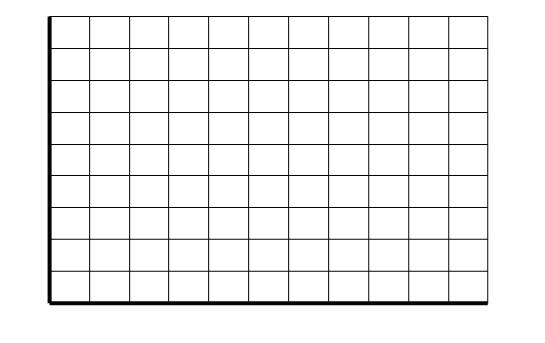 VIDEO #2—THE INCREDIBLES